Odpisy majetku (pro zkoušku, u zápočtu je pouze zaúčtování účetních odpisů)K vyjádření opotřebení majetku slouží odpisy. Rozlišujeme odpisy:Účetní – vyjadřují skutečnou výši opotřebení majetku Daňové – jsou upraveny zákonem o daních z příjmů Účetní odpisyÚčetní odpisy majetku vyjadřují skutečnou výši jeho opotřebení, jsou upraveny ve vnitřníúčetní směrnicí účetní jednotky.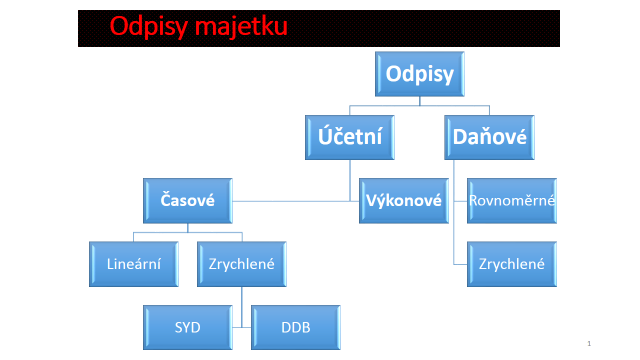 Časové metody Lineární = pořizovací cena / doba životnosti Zrychlené DDB = odpisová sazba je násobkem lineární sazby 		                    pořizovací cena . zbývající doba životnostiSYD = ----------------------------------------------------------                                           součet počtu let životnosti aktiva Metody založené na výkonu                                         pořizovací cena Odpisová sazba = ------------------------------------                                    očekávaný výkon aktiva Odpis = odpisová sazba . výkon v i-tém rocePříklad Pořizovací cena vozidla taxislužby je 800 000 Kč. Vozidlo bylo zakoupeno 1.1.2012. Jaká bude výše odpisů v jednotlivých letech používání (celkem 4), využije-li účetní jednotka: a) Lineární odpisy b) Zrychlené odpisy – metodu DDB c) Zrychlené odpisy – metodu SYD d) Metodu založenou na výkonu aktiva Lineární odpisy 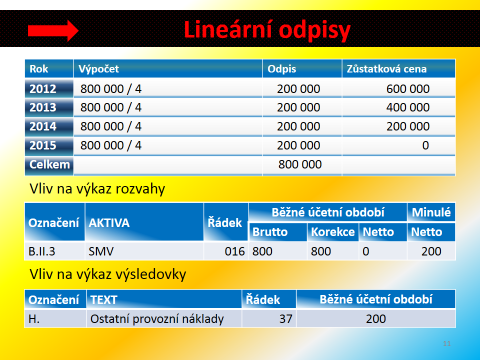 DDB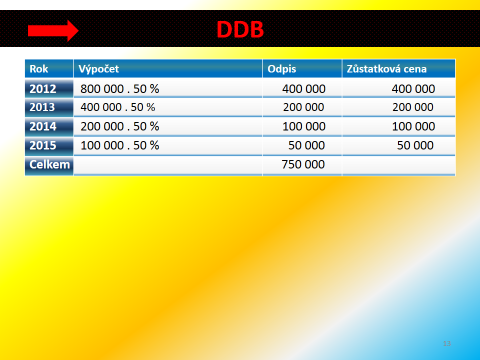 SYD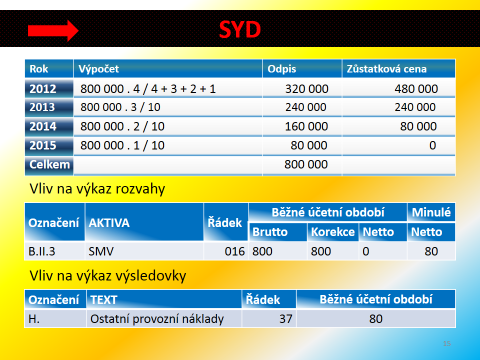 Výkon aktiva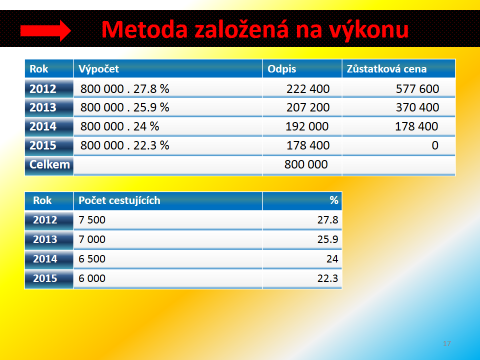 Daňové odpisy Minimální doba daňového odpisování majetku je určena § 30 zákona o daních z příjmů. Délka této minimální doby se odvíjí od odpisové skupiny. Do jaké odpisové skupiny konkrétní majetek náleží, uvádí zákon o daních z příjmů v příloze č. 1. Rovnoměrné odpisyOdpis = vstupní cena majetku x odpisová sazba Odpisové sazby uvádí zákon o daních z příjmů v § 31. Odpisové sazby pro rovnoměrné odpisování Zvýšená vstupní cena = vstupní cena + technické zhodnocení Zrychlené odpisy atd. Koeficienty používané pro výpočet zrychlených odpisů (§ 32 odst. 1 ZDP)Odpisy se zaokrouhlují na celé Kč nahoru. Zvolenou metodu odpisování nelze v průběhu doby odpisování změnit. Odepisovat lze maximálně do výše vstupní ceny majetku k datu účetní závěrky sledovat výši svých účetních odpisů a porovnávat je s odpisy daňovými. Pokud je účetní odpis > daňový odpis … účetní jednotka má v nákladech větší částku než povoluje daňový zákon => o rozdíl mezi výši účetních a daňových odpisů se musí základ daně zvýšit.  Pokud je účetní odpis < daňový odpis … účetní jednotka má v nákladech nižší částku než umožňuje daňový zákon = > o rozdíl mezi výši účetních a daňových odpisů se může základ daně snížit. V roce 2024 se lze setkat také s mimořádnými daňovými odpisy.Odpisová skupinaDoba odpisování13 roky25 let310 let420 let530 let650 let Odpisová skupinaSazba pro první rok odpisováníSazba pro následující roky odpisováníSazba pro zvýšenou vstupní cenu1204033.321122.252035.510.51042.155.155,051.43.43.461.022.022Odpisová skupinaKoeficient pro první rok odpisováníKoeficient pro následující léta odpisování 13425631011420215303165051